ОБЪЯВЛЕНИЕ!МАОУ«Школа-интернат№85»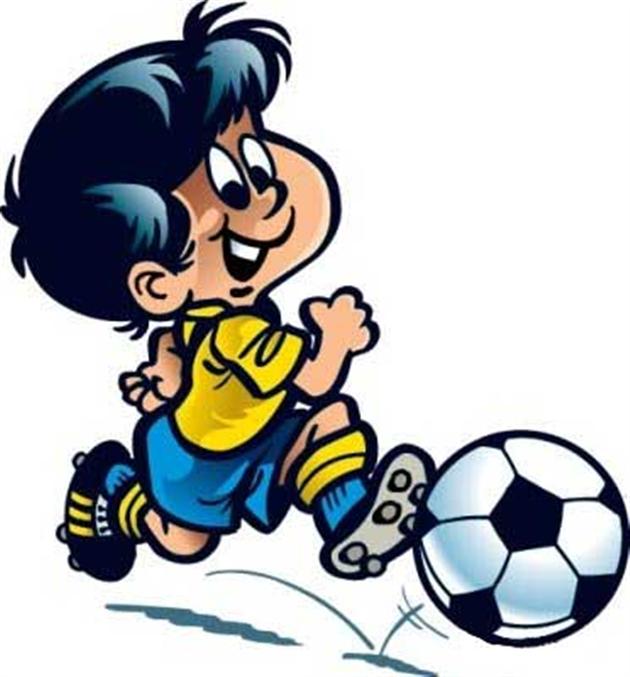  г. ПермиПроводит набор мальчиков с 9 до 12 летв секцию по Футболу        Начало набора 3 сентябряЗанятия проходят на спортивной базе «Школы - интерната № 85» по адресу: ул. Муромская, 32Расписание занятий:Стоимость услуги 200 рублей за занятиеНа первое занятие иметь спортивную форму и справку от врача-терапевта о том, что ребёнок может посещать спортивную секцию.Дополнительную информацию можно получить по телефонам:  89223075066,  294 55 65АдминистрацияПонедельникВторникСредаЧетвергПятницаСубботаВоскресенье08.00-10.002, 3 поле08.00-10.002, 3 поле08.00-10.002, 3 поле08.00-10.002,3 поле08.00-10.002, 3 поле15.00-17.002,3 поле15.00-17-002,3 поле18.30-20.003 поле18.30-20.003 поле18.30-20.003 поле18.30-20.003 поле18.30-20.003 поле15.00-17.002,3 поле15.00-17.002,3 полеТренер: Бровка Денис СергеевичТренер: Бровка Денис СергеевичТренер: Бровка Денис СергеевичТренер: Бровка Денис СергеевичТренер: Бровка Денис СергеевичТренер: Бровка Денис СергеевичТренер: Бровка Денис Сергеевич